Получение пособий по временной нетрудоспособностиТрудоустроенный гражданин вправе претендовать на получение денежного пособия за время пребывания на больничном. Величина выплаты зависит от зарплаты сотрудника, его стажа и других факторов. Начисляются средства работодателем или Фондом социального страхования (ФСС).Понятие временной нетрудоспособностиВременной нетрудоспособностью признается состояние здоровья или режим жизни человека, когда он утрачивает возможность вести профдеятельность на определенный период. Законодательством предусмотрена денежная поддержка гражданину, регулярно осуществляющему взносы на соцстрахование. Выплаты начисляются на основании больничного листа, выданного человеку при обращении в медучреждение.Пособие назначается при:болезни, травме, оперативном вмешательстве, вследствие которых гражданин теряет работоспособность;уходе за близкой родней;карантине сотрудника, его ребенка до 7 лет или недееспособного родственника;протезировании по медпоказаниям в спецучреждении;проведении завершающего этапа терапии в курортно-санаторных условиях после лечения в больнице.Деньги за больничный выплачиваются непосредственно в период профдеятельности человека по трудовому договору или в ситуации, когда болезнь (травмирование) произошли в течение 30 календарных дней после прекращения рабочих взаимоотношений.При болезни, увечьях больничный за первые три дня оплачивается из средств организации, за оставшийся период за счет ФСС. В остальных случаях выплаты начисляются полностью из Фонда соцстраха (с 1-го дня).Законодательная база на 2020 годОбеспечение граждан пособием, в связи с пребыванием на больничном, предусмотрено статьей 183 ТК РФ.Правила получения, оформления и вычисления выплат регламентированы следующей правовой базой:ФЗ № 255 от 29.12.06 г.;Постановлением Правительства № 375 от 15.07.07 г.;Приказами Минздравсоцразвития РФ № 91 от 06.02.07 г., № 74 от 31.01.07 г., № 347н от 26.04.11 г., № 624н от 29.06.11 г.Помимо положений нормативной документации, при расчете и предоставлении пособия следует учитывать текущие изменения: ежегодную индексацию выплат, увеличение МРОТ, поправки и дополнения в законах.Кто может претендовать на выплатуПолучить денежную помощь вправе лица, подлежащие обязательному соцстрахованию, то есть, за которых организация осуществляет взносы в ФСС:Ведущие профдеятельность по трудовым договорам, в том числе единственные учредители фирм.Гражданские госслужащие и муниципальные работники.Лица, которые замещают госдолжности России, субъекта РФ, муниципальные (на постоянном режиме).Священнослужители.Приговоренные к тюремному заключению и привлекаемые к оплачиваемому труду.Назначение денежного обеспечения на время больничного производится ИП, нотариусам, адвокатам, членам фермерств и иным самозанятым лицам, если они оплачивали взносы в ФСС от собственных доходов (то есть им требуется себя застраховывать).Если человек не трудоустроен (не служит), обучается очно в образовательном учреждении, пособие ему не начисляется.Выплаты не производятся застрахованным гражданам:за время, когда они освобождены от работы, кроме случая потери трудоспособности во время ежегодного отпуска;за период пребывания под арестом, прохождения судмедэкспертизы;за время простоя;умышленно причинившим себе вред;совершившим преступление.Больничный не будет оплачен гражданину, если он оформлен в медучреждении, у которого нет лицензии на свою деятельность.Принципы определения суммыРазмер пособия устанавливается исходя из нескольких факторов: заработка сотрудника, его стажа работы, причины оформления больничного, числа дней нетрудоспособности.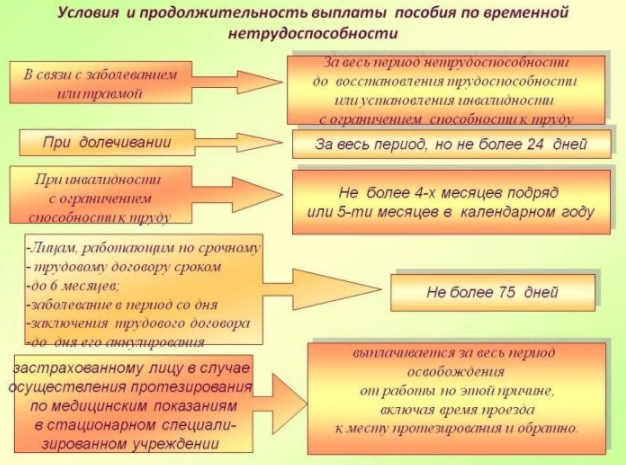 Расчет производится по формуле:П=СЗ*С*Д, где:П — величина пособия;СЗ — среднедневной заработок, рассчитывается путем деления совокупного дохода за 2 последних года на 730;С — процент исходя из стажа.Д — дни пребывания на больничном.Процент стажа обозначен в ФЗ № 255 от 29.12.06 г.:100% средней зарплаты — при периоде труда 8 и более лет;80% — при стаже от 5 до 8 лет;60% — при профдеятельности менее 5 лет.При травмировании на производстве или развитии профзаболевания пособие всегда начисляется в 100%-м размере.При уходе за ребенком, проходящим терапию в поликлинике, пособие в первые 10 дней оплачивается исходя из стажа сотрудника, в остальное время — в размере 50% среднего дохода. При лечении ребенка в стационаре выплаты осуществляются исходя из продолжительности стажа.Если развитие патологии произошло в течение 30 дней после прекращения рабочих взаимоотношений, больничный оплачивается в расчете 60% от среднего заработка. В этот показатель входят все начисления, с которых производились взносы в ФСС.Если сумма пособия в перерасчете за полный месяц ниже утвержденного МРОТ, то средний заработок для вычисления должен соответствовать МРОТ. В 2020 году этот показатель насчитывает 12130 руб.При определении выплаты важно учитывать утвержденный государством максимальный предел. В 2020 году он насчитывает 2301,37 руб./день.Например, гражданка Иванова в апреле 2020 года предъявила работодателю лист нетрудоспособности, согласно которому она проболела 7 дней. Стаж работы женщины составляет 7 лет. За 2019 год сотрудница заработала 800 тыс. руб., за 2018 — 790 тыс. руб.Установленные государством пределы для начисления взносов составляют для 2018 года — 815 тыс. руб., для 2019 года — 865 тыс. рублей. То есть гражданка их не превысила. Поскольку стаж Ивановой 7 лет, больничный оплачивается в размере 80%:П = (790 тыс.+800 тыс.)/730 *80%*7дней= 12197 руб.Тонкости подсчетаРасчет пособия во всех случаях ведется по единому принципу, однако следует учитывать некоторые особенности вычислений. При нарушении правил в ущерб сотруднику возможно наложение штрафных санкций на предприятие. Например, при предоставлении пособия ниже утвержденного МРОТ или проведении расчетов с заниженным показателем трудового стажа.При неполном рабочем днеЕсли сотрудник работает неполное время (сокращенную неделю, день), при определении суммы пособия средний заработок устанавливается пропорционально длительности отработанного периода. Для определения дневного дохода также полученные за 2 года средства делятся на 730 дней.Если месячная оплата труда составит менее величины МРОТ, расчет требуется вести, взяв утвержденный показатель МРОТ. Далее полученный средний заработок уменьшают пропорционально отработанному времени, умножают на процент стажа и число дней болезни.При небольшом стажеЕсли у сотрудника трудовой стаж менее 6 мес., общая сумма за месяц не должна превышать МРОТ. В этом случае при вычислениях среднего дохода используется не зарплата работника, а утвержденная величина МРОТ.Формула для расчетов:П = МРОТ*60%, где:МРОТ — минимальный размер зарплаты;60% — процент стажа.То есть для данной категории лиц оплата больничного производится в минимальном размере.Правила оформленияОснованием для назначения пособия выступает больничный лист, оформленный медучреждением, согласно утвержденной форме. Оплата периода нетрудоспособности производится только при выдаче документа организацией, имеющей лицензию.Больничный лист предъявляют работодателю. Обращаться за пособием в ФСС следует только в некоторых случаях:Банкротство, ликвидации предприятия.Пребывание на больничном свыше 1 месяца.В этом случае потребуется написать заявление в ФСС. При оформлении по месту труда его писать не нужно. Больничный лист представляется в бумажном или электронном варианте.Документ выдается на обозначенный законом срок, максимальный предел насчитывает:15 дней — при терапии в поликлинике;период нахождения в больнице+10 дней после — при госпитализации;24 дня — при лечении в санатории. При профпатологиях и травмах в период входит время проезда до места назначения;140-196 дней — по беременности и родам;на все время лечения ребенка — при его возрасте до 7 лет, 15 дней —7-15 лет, 3 дня — старше 15 лет.Предельные сроки продлеваются только по решению спецкомиссии.Порядок и сроки получения выплатВыплату пособий осуществляет работодатель, кроме вышеназванных ситуаций, когда сотрудник вынужден самостоятельно обращаться в ФСС (при банкротстве, ликвидации фирмы и так далее). Если человек трудится в нескольких организациях, начисления производит каждая из них. Если гражданин в прошлые 2 года был трудоустроен у других работодателей, выплата осуществляется одним из предприятий по решению сотрудника.Пособие назначается в течение 10 дней после представления больничного листа.. Работодатель совершает начисления в ближний день выдачи зарплаты.Максимальные сроки выплат, их продолжительность (в год) зависят от основания оформления больничного:не более 4 мес. подряд или 5 мес. ежегодно — при серьезных заболеваниях;24 дня — при реабилитации;3 месяца — при болезни дошкольника, до 45 дней — при возрасте 7-15 лет, до 120 дней — при недееспособности ребенка до 15 лет;весь период — при карантинных мероприятиях, установке протеза.Неполученное своевременно гражданином пособие подлежит оплате за 3 года перед обращением за ним. Если выплаты не поступили по вине ФСС или страховщика, они начисляются за все прошедшее время без ограничений.Пособие по временной нетрудоспособности выступает вариантом соцобеспечения. Основанием для его получения является больничный лист, выданный лицензированным медучреждением. После представления документа работодателю или в ФСС в течение 10 дней производится назначение выплаты, размер которой напрямую зависит от стажа работника, его дохода и причины нетрудоспособности.